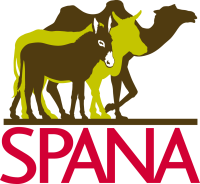 Directives de Demande de Projects OutreachSPANA, la Société pour la protection des animaux à l'étranger, est une organisation non gouvernementale internationale enregistrée au Royaume-Uni qui œuvre dans le monde entier pour améliorer la santé et le bien-être des animaux de trait (y compris les équidés, les camélidés et le bétail). SPANA atteint ses objectifs en fournissant des soins vétérinaires par des vétérinaires et des agents de santé animale employés localement par le biais de nos opérations vétérinaires permanentes dans huit pays, à partir de cliniques fixes et mobiles. SPANA gère également des programmes d'éducation et de formation destinés aux étudiants vétérinaires, aux prestataires de services locaux et aux propriétaires d'animaux. Nous enseignons également une éducation humaine aux enfants par le biais de nos centres de manipulation des animaux, des visites scolaires et des clubs de protection des animaux. En plus de ces activités, nous gérons un programme de sensibilisation pour soutenir des initiatives conçues pour aider les animaux qui travaillent. Il peut s’agir de projets vétérinaires, de projets axés sur la formation de prestataires de services locaux ou sur l’éducation des enfants. Nous répondons également aux catastrophes et aux urgences à travers le monde.Pour plus d'informations, veuillez visiter notre site Web : www.spana.org.Notre programme de sensibilisation fournit un soutien financier limité aux projets dans le monde entier dont les buts et objectifs sont conformes à ceux de SPANA:Fournir des soins vétérinaires aux animaux de traitFournir une formation aux professionnels vétérinaires, étudiants et para-professionnelsFournir des programmes d'éducation et de formation communautaire pour changer les connaissances, les attitudes et le comportement des propriétaires d'animaux, des communautés et des enfantsS'engager dans la recherche pour générer des preuves essentielles pour éclairer nos décisions, politiques et pratiques, conduisant à des améliorations du bien-être animal.Répondre aux urgences causées par des catastrophes naturelles ou d'origine humaineLe programme de sensibilisation de SPANA cible des projets indépendants à petite échelle bien gérés qui conduisent à des améliorations pratiques du bien-être des animaux de trait. Les propositions peuvent être soumises par des organisations non gouvernementales (ONG) du pays, des groupes indépendants ou des particuliers.Les organisations qui ont déjà reçu un financement de SPANA sont éligibles pour soumettre des demandes de sensibilisation pour de nouveaux projets. Les projets existants peuvent être admissibles à un financement futur, mais l'organisation doit soumettre un nouveau formulaire de demande pour chaque année de projet et doit démontrer l'impact du projet en soumettant des rapports narratifs et financiers et des dossiers de suivi et d'évaluation.Nous n'acceptons pas les candidatures d'organismes gouvernementaux, d'organisations politiques ou d'ONG multinationales. Nous ne considérerons pas les propositions rétrospectives demandant un financement pour des projets qui ont déjà commencé ou se sont achevés.Les candidatures doivent être soumises à l’aide du « Formulaire de candidature au programme de sensibilisation» de SPANA.Les candidats doivent répondre rapidement aux demandes afin de permettre un traitement efficace de la candidature.Les candidatures doivent spécifier toute collaboration avec d'autres ONG, organismes gouvernementaux et groupes. Ils doivent spécifier tout autre organisme de financement qui a été approché ou qui a fourni une aide financière au projet. SPANA ne cofinance généralement pas les projets avec d'autres organisations de «Working Equid» basées au Royaume-Uni en raison des limites du bassin de donateurs au Royaume-Uni d'où provient la majorité de notre financement. Les candidatures susceptibles d'être cofinancées seront examinées au cas par cas.Les candidatures doivent décrire l'impact potentiel et les avantages du financement SPANA.Les propositions doivent démontrer des processus efficaces de comptabilité, de gestion, de suivi et d'évaluation.Les propositions financières doivent être citées en livres sterling. Si la proposition est acceptée, SPANA transférera le montant convenu en plusieurs versements et ne sera pas responsable des frais ou charges supplémentaires encourus pendant le processus de virement bancaire.Les formulaires de demande de programme de sensibilisation complétés doivent être accompagnés d'une copie de la constitution ou du certificat d'incorporation de l'organisation pour fournir une preuve de statut juridique, envoyée par courrier électronique ou postal.Les candidats retenus devront signer un accord de subvention avant que les fonds ne soient débloqués.Si la demande est acceptée, SPANA accordera généralement un TOTAL MAXIMAL de 5 000 £, payé en plusieurs versements pendant la durée du projet. L'ampleur du financement accordé aux projets d'urgence sera examinée au cas par cas.SPANA informera les candidats du résultat de leur candidature dans les quatre semaines suivant la date limite de candidature. Les candidats retenus recevront le premier paiement dans les huit semaines supplémentaires et recevront des versements ultérieurs sur présentation des rapports de suivi. Les propositions et le financement de projets d'urgence seront traités le plus rapidement possible. Le plan de versement sera décidé lors de l'acceptation du projet. Les candidats retenus sont tenus de soumettre des rapports de suivi détaillant les activités, les lieux, les calendriers, les résultats et les résultats du projet pendant la période couverte par le rapport ; et des rapports financiers détaillant les revenus et dépenses du projet pendant la période couverte par le rapport. La fréquence de ces rapports sera stipulée lors de l'acceptation du projet. À l’achèvement du projet, les bénéficiaires de financement devront remplir et soumettre le «Formulaire d’évaluation du projet du programme de sensibilisation» de SPANA dans un délai d’un mois après l’achèvement du projet.